 บันทึกข้อความ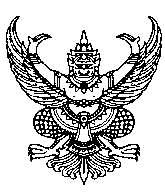 ส่วนราชการ  องค์การบริหารส่วนตำบลหนองตะไก้ ………………………………………………………..ที่ นม 9950.......                                                                 วันที่   ……………………………………..เรื่อง  ขออนุมัติใช้พัสดุที่ผลิตจากต่างประเทศหรือนำเข้าจากต่างประเทศ เรียน  นายกองค์การบริหารส่วนตำบลหนองตะไก้เรื่องเดิม 	ตามหนังสือคณะกรรมการวินิจฉัยปัญหาการจัดซื้อจัดจ้างและการบริหารพัสดุภาครัฐ ด่วนที่สุด ที่ กค (กวจ) 0405.2/ว845 ลงวันที่ 31 สิงหาคม 2564 เรื่อง อนุมัติยกเว้นและกำหนดแนวทางการปฏิบัติตามกฎกระทรวงกำหนดพัสดุและวิธีการจัดซื้อจัดจ้างที่รัฐต้องส่งเสริมหรือสนับสนุน (ฉบับที่ 2) พ.ศ. 2563 กำหนดให้หน่วยงานของรัฐปฏิบัติตามเงื่อนไขที่กฎกระทรวงกำหนดพัสดุและวิธีการจัดซื้อจัดจ้างที่รัฐต้องส่งเสริมสนับสนุน (ฉบับที่ 2) พ.ศ. 2563 ให้ถูกต้องเป็นไปในแนวทางเดียวกัน นั้น		เหตุผลความจำเป็นที่จะต้องใช้พัสดุที่ผลิตจากต่างประเทศหรือนำเข้าจากต่างประเทศ	          การดำเนินการ ..................................................................... มีความจำเป็นจะต้องใช้พัสดุที่ผลิตจากต่างประเทศหรือนำเข้าจากต่างประเทศ เนื่องจาก ผลิตในประเทศไม่เพียงพอ และบางรายการไม่มีสินค้าที่ผลิตภายในประเทศตรงตามที่กำหนดในร่างขอบเขตงานหรือรายละเอียดคุณลักษณะเฉพาะขององค์การบริหารส่วนตำบลหนองตะไก้		ข้อพิจารณา		เพื่อให้การดำเนินการจัดซื้อหรือจัดจ้างดังกล่าวขององค์การบริหารส่วนตำบลหนองตะไก้ บรรลุตามวัตถุประสงค์และเพื่อให้เป็นไปตามหนังสือคณะกรรมการวินิจฉัยปัญหาการจัดซื้อจัดจ้างและการบริหารพัสดุภาครัฐ ด่วนที่สุด ที่ กค (กวจ) 0405.2/ว845 ลงวันที่ 31 สิงหาคม 2564 ในการนี้ จึงขออนุมัติใช้พัสดุที่ผลิตจากต่างประเทศหรือนำเข้าจากต่างประเทศ ดังรายละเอียดข้างต้นจึงเรียนมาเพื่อโปรดพิจารณาหากเห็นชอบขอได้โปรดลงนาม